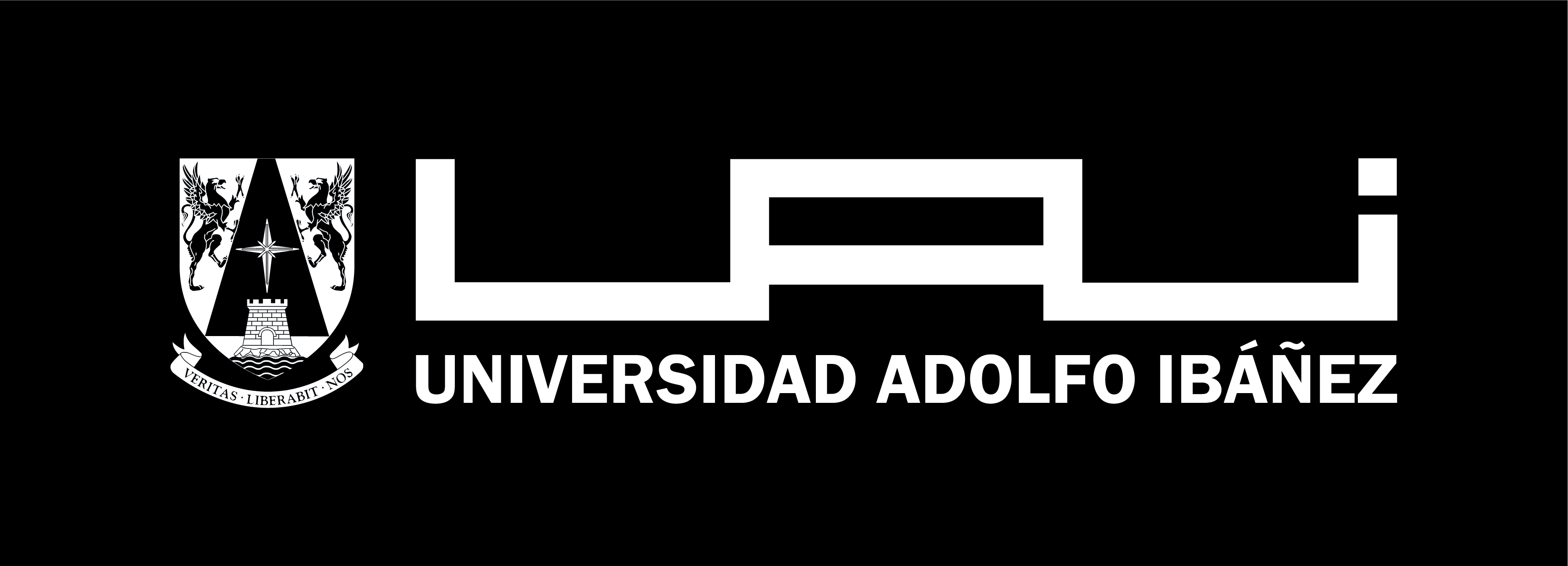 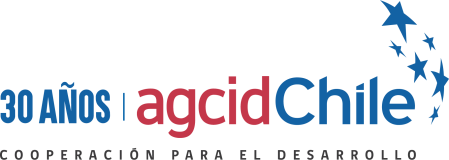 ANEXO IFORMULARIO DE POSTULACIÓNII CURSO INTERNACIONAL AMBIDIESTRÍA PARA LA CREACIÓN DE MODELOS DE NEGOCIO DE BASE DIGITAL EN TIEMPOS DE PANDEMIAPOSTULACIÓN OFICIAL(Para ser firmado y confirmado por la máxima autoridad de la institución)PAÍSNOMBRE DE LA INSTITUCIÓN  A LA QUE PERTENECE EL CANDIDATOEsta organización recomienda la presente postulación de acuerdo con las reglamentaciones del Programa de Becas de Cooperación Sur – Sur, AGCID – Universidad Adolfo Ibáñez, de acuerdo a la convocatoria y su correspondiente información general. En caso de resultar seleccionado/a, el/la candidato/a queda autorizado/a a participar y dedicar parte de su jornada laboral en las fechas determinadas por los ejecutores del Curso Internacional. Al concluir el programa académico, la organización se compromete a brindar el apoyo necesario para una adecuada aplicación y transferencia de los conocimientos recibidos. PARTE A: INFORMACIÓN DE LA INSTITUCIÓNPerfil de la instituciónNombre de la organizaciónTipo de organización(colocar un “x” en la opción correspondiente)*En caso de ser “otro”, indicar: Misión de la organizaciónVinculación con la cooperación internacional(colocar un “x” en la opción correspondiente)En caso de existir alguna modalidad de cooperación, describa brevemente las principales actividades:Objetivo de la postulación Describa los objetivos estratégicos de su institución ligados al TEMA DEL CURSO INTERNACIONAL.Describa brevemente cómo la capacitación apoyará al logro de los objetivos anteriormente mencionados. Describa brevemente las acciones concretas que la institución desarrollará para lograr y/o complementar los objetivos anteriormente mencionados. Describa brevemente las razones por las cuales se ha seleccionado al candidato/a, haciendo referencia a: 1) requisitos del curso, 2) capacidad/cargo o responsabilidad en la institución, 3) planes de acción u otros.PARTE B: INFORMACIÓN DEL POSTULANTEInformación personal. *Entregar información tal como figura en el pasaporte.**A esta dirección de correo electrónico le será remitida toda la información en caso de selección. Se ruega dar un mail que revise de manera constante. Persona a notificar en caso de emergencia:Información académica(Solamente estudios universitarios en adelante)Otros cursos y capacitaciones(Solamente estudios afines a la temática del Curso Internacional)¿Ha sido usted beneficiario/a de becas AGCID anteriormente? Sí _______		No ________En caso de haber respondido “sí”, indicar: Información profesionalCargo actual (Cargo e institución)Descripción de las funcionesExperiencia profesional*Describir brevemente las funciones.DECLARACIÓN(a ser firmada por el postulante)Declaro que he leído la convocatoria con todas sus instrucciones y correspondientes anexos y que la información entregada en el presente formulario totalmente veraz y corresponde a toda la solicitada.Declaro tener manejo oral y escrito del idioma español.*(solamente para países que no sean de habla hispana)*Adjuntar documento de respaldo tal como examen de acreditación si se cuenta con uno.Nombre JefaturaSello oficialCargo JefaturaSello oficialCorreo electrónico JefaturaSello oficialFechaFechaFirma JefaturaFirma JefaturaGobiernoAcadémicaPrivadaInternacionalOtros*JapónChileOtras fuentesNingunaApellidos*NombresNacionalidadFecha de nacimientoSexoMasculinoFemeninoNº de pasaporteFecha de vencimiento pasaporteDirección particularCiudadTeléfono de contactoMail de contacto**ApellidosNombresRelación con el postulanteDirección particularTeléfono de contactoMail de contactoTítulo obtenidoInstituciónPaísPeriodoPeriodoTítulo obtenidoInstituciónPaísDesdeHastaCursoInstituciónPaísPeriodoPeriodoCursoInstituciónPaísDesdeHastaBecaPaís donde realizó los estudiosPrograma cursadoCargo*(desde el más reciente al más antiguo)InstituciónPaísPeriodoPeriodoCargo*(desde el más reciente al más antiguo)InstituciónPaísDesdeHastaNOMBREFECHAFIRMANOMBREFECHAFIRMA